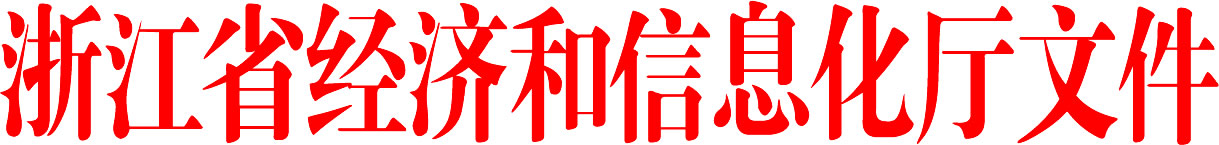 浙经信技术〔2020〕127号浙江省经济和信息化厅关于开展2020年度“浙江制造精品”申报工作的通知各市、县（市、区）经信局，有关省属企业集团、行业协会：为深入贯彻国家坚定实施扩大内需战略和创新驱动发展战略，加大品牌拓市场增效益提价值力度，努力提升浙江制造产品的市场份额和美誉度，加快形成以国内大循环为主体、国内国际双循环相互促进的新发展格局。根据《关于“浙江制造精品”认定推广和应用的实施意见》（浙经信技术〔2013〕573号）和《浙江省财政厅关于加快实施“互联网+政府采购”进一步贯彻落实政府采购政策的通知》（浙财采监〔2019〕8号），经商省财政厅同意，现就2020年度“浙江制造精品”组织申报工作通知如下：一、申报的重点领域申报的产品必须符合国家产业政策和我省传统优势产业转型升级发展重点及新兴产业培育重点，具体参考《2020年度浙江制造精品申报重点领域》（见附件1）。二、申报条件（一）申报单位应在浙江省内注册，具有独立法人资格，运营和财务状况良好。（二）申报单位原则上2019年度应完成销售收入5000万元以上，申报产品销售收入2000万元以上。战略性、未来性、幼稚性产业，以及重点产业链关键核心技术产品申报单位销售规模可适当放宽。（三）企业生产技术、装备水平国内领先，产品质量和主要技术性能指标处于国内同类产品领先水平或国际较好水平，有较好的品牌知名度和美誉度，管理水平较高，社会责任好。（四）企业近3年内未发生安全、环保、质量等重大事故，没有不良信用记录。三、申报和认定程序（一）企业自主申报。在企业自愿申请的基础上，由所在地经信部门、有关省级企业集团和行业协会组织符合条件的企业登录省经信厅技术创新网上系统（https://jscx.jxt.zj.gov.cn/technique/login.htm）进行申报，填写《2020年度浙江制造精品申报表》（附件2），并上传相关材料（附件3）。申报截止日期为2020年10月25日，逾期不再受理。（二）地方初审报送。各市、县（市、区，区指萧山、余杭、富阳、临安、柯桥、上虞，洞头，下同）经信局初审后统一行文并附申报汇总表（附件4）报送省经信厅，同时抄送当地财政部门。宁波市及所辖县（市）由宁波市经信局统一汇总报送。省属企业集团和经授权的行业协会初审后，可直接行文报送省经信厅。实行限额推荐，详见申报数量分配表（附件5）。行文报送省经信厅只需提供PDF格式扫描件及电子版，无需寄送纸质材料。 （三）组织评审认定。由省经信厅会同省财政厅共同对申报材料进行审核，并组织专家进行评审，对符合条件的产品进行认定，确定年度“浙江制造精品”名单并向社会公示，接受公众监督。（四）加强应用指导。“浙江制造精品”以提升浙江制造产品市场知名度、竞争力、附加值为主要目的，列入《目录》的产品享受“互联网+政府采购”相关政策，请各地加强“浙江制造精品”的政策宣传和指导，择优推荐一批具有自主知识产权、技术含量高、质量可靠、经济效益好的产品。联系人：省经信厅技术创新处  孙体忠 苑鹏冲，电话：0571-87056296/87056921，邮箱：suntz@zjjxw.gov.cn。附件：1.2020年度“浙江制造精品”申报领域      2.2020年度“浙江制造精品”申报表      3.上传资料明细表      4.2020年度“浙江制造精品”申报汇总表5.申报数量分配表6.省属企业集团及行业协会名单                    浙江省经济和信息化厅                     2020年9月30日附件1 2020年度“浙江制造精品”申报重点领域附件22020年度“浙江制造精品”申报表产品名称：                                       单位名称：                                       填报日期：                                       一、企业基本情况二、申报产品基本情况附件3               上传资料明细表附件42020年度“浙江制造精品”申报汇总表填报单位（盖章）：填报人：                 联系电话（手机）：                    电子邮件： 附件5申报数量分配表附件6行业协会名单浙江省机械工业联合会、浙江省物联网产业协会、浙江省医疗器械行业协会、浙江省机器人产业发展协会、浙江省照明电器行业协会、浙江省铸造行业协会、浙江省仪器仪表行业协会、浙江省电机行业协会、浙江省新材料产业协会、浙江省品牌建设促进会、浙江省质量协会 抄送：省财政厅。 浙江省经济和信息化厅办公室            2020年10月9日印发重点领域序号重点方向重点内容一、高性能工程机械、农业装备及轻工、纺织装备1工程、矿山与施工机械长臂混凝土搅拌输送泵车；节能型大功率叉车；全断面隧道掘进机（含盾构机）；大型液压挖掘机；大型轮式、履带式起重机；大型轮式装载机；沥青路面就地再生成套设备；工程机械用柴油机排放后处理设备；大型节能高效破碎机；矿用乳化液压泵站；煤矿应急救生舱；混凝土布料车、塔式布料机；石油、天然气、给水管道工程施工系统自动化成套设备；大型公路、桥梁施工和检测作业平台；砂石生产线成套设备；高性能尾矿再分离处理设备。一、高性能工程机械、农业装备及轻工、纺织装备2农业装备高速插秧机、收割机、拖拉机及关键零部件；自动化采摘收获装备；设施农业与精准农业装备；农副产品加工机械；自动化园林和林业装备；农产品智能检测与分选装备；高效环保智能水产养殖设施。一、高性能工程机械、农业装备及轻工、纺织装备3特色轻工装备高性能塑料装备、高档印刷装备、高性能包装装备。一、高性能工程机械、农业装备及轻工、纺织装备4新型纺织装备高性能化纤和丝绸装备、高性能纺纱装备、高性能织造设备、节能环保印染装备、纺织制成品成套设备、非织造布成套生产线。二、先进交通装备1新能源汽车以纯电动为主的自主品牌新能源汽车；新能源汽车电池、电机、电控及核心零部件；纯电动汽车电驱动系统；新能源电动汽车充电桩；插电式混合动力机电耦合驱动系统。二、先进交通装备2汽车及零部件自主品牌的轿车、商务（面包）车、客车、卡（货）车、专用特种车辆及关键零部件。二、先进交通装备3轨道交通设备高速转向架；传动系统；制动系统及关键零部件；牵引电气控制系统；列车运行控制系统；城轨基于通信的行车控制系统（CBTC）；城轨综合自动化系统（IAS）；轨道交通宽带无线移动通信系统；100%低地板城轨车辆；动力总成关键件；高性能道岔关键部件。二、先进交通装备4船舶及海洋工程装备高端特种船舶、大型船舶成套装备；海洋工程装备。三、先进环保、高效节能等装备1水污染治理装备污水一体化处理装置；膜法水厂提标装备；油污染防治成套技术装备；高浓度难降解工业污水处理技术装备；生物膜处理高浓度垃圾渗滤液旋转处理装备；膜法海水淡化成套设备；蒸馏法海水淡化成套设备；高浓度垃圾渗滤液零排放处理装备。三、先进环保、高效节能等装备2大气污染治理装备燃煤电站烟气SCR脱硝技术装备；钢铁烧结机烟气脱硫脱硝技术装备；电石渣石膏法烟气脱硫技术装备；微细粉尘治理技术装备；燃煤电站烟气多种污染物协同脱除设备；大型高效除尘技术装备；低低温电除尘器；烟气脱硫脱硝技术装备；工业废气吸附回收装备；有机废气治理技术及装备；废气治理技术及装备。三、先进环保、高效节能等装备3固体废弃物处理设备污泥综合处理及资源化利用装置；大型高效固液分离设备；油泥回转式连续低温热解设备；油田钻井废弃物处理处置成套装备；垃圾微波裂解成套装备；600t/d及以上生活垃圾焚烧及其烟气处理系统成套设备；城市垃圾智能分选和处理成套装备；生活垃圾危险废弃物热解气化处理设备；建筑废弃物综合利用成套设备；危险废物处理成套设备；农村有机废弃物处理与综合利用成套装备；农药污染场地的快速、异位生物修复设备；废弃材的处理与绿色化加工利用成套装备；废弃材料的处理与绿色化加工利用成套装备。三、先进环保、高效节能等装备4环保监测设备及系统污染源连续自动环境监测系统技术与设备，污染治理工程管控一体化及远程诊断与运维服务体系，城际环境参数监测网络；空气质量监测系统；在线水质监测分析装置。三、先进环保、高效节能等装备5清洁高效发电设备大型火电机组、水电机组、核电机组、太阳能、海洋能、生物质能、氢能、风力发电机组、地热发电机组及关键部件。三、先进环保、高效节能等装备6高效节能装备与产品余热余能回收装置；高效风机；高压电机变频组器；高效空气压缩机。高效节能环保型工业锅炉及系统；流程工业泵与风机系统节能优化运行技术成套设备；微通道反应器；高效制冷装备；高效输变电设备及关键部件；建筑节能系统装备；LED绿色照明产品。四、医疗器械1医疗器械及设备核磁共振成像设备；医用X射线设备、数字成像设备、高能射线治疗等设备；内窥镜；多功能显微镜；一体化手术室；多功能激光治疗设备；高端口腔治疗设备；智能康复诊疗设备（产品）、中医检测、诊疗、康复设备（产品）。四、医疗器械2高性能医用检测监测、医学实验、检验设备体外诊断及检测监测设备、产品（试剂）；高性能医学实验、检验设备。四、医疗器械3高性能医用耗材及植入产品高性能医疗耗材、微创手术及植入设备（材料）、介入手术高端导航设备等。四、医疗器械4辅助诊疗设备及智慧医疗系统人工智能辅助诊疗设备；智慧医疗系统或平台；远程医疗系统；可穿戴生理信息监测设备；智慧医院、智慧养老、健康管理等信息系统。五、生物医药1生物制品针对肿瘤、自身免疫性疾病、罕见病，以及血液、心、脑、眼等领域所涉及的生物制品；艾塞那肽缓释微球制剂。五、生物医药2化学药针对常见病、多发病和重大疾病的创新药、首仿药、难仿药、通过质量与疗效一致性评价的药品，以及罕见病、儿童药等临床短缺药物；技术和附加值高的化学原料药和高级中间体；抗生素；药用辅料。五、生物医药3中药用于抗肿瘤、心脑血管、精神类疾病、消化疾病、抗感染、妇科、泌尿科、神经性疼痛等中成药；具有浙江特色的中药材、中药饮片（颗粒）。五、生物医药4疫苗用于预防宫颈癌、狂犬病等疾病，以及肝病、肺病、流脑、流感等传染性、流行性疾病等疫苗；高效动物药品。六、关键基础件1高性能泵阀核级用泵阀产品；超（超）临界电站用泵阀；亚临界减温减压阀；电站烟气脱硫泵；石油化工行业高、低温阀门；高效流程泵；无轴封回转动力泵；油气混输泵；集输管线工程用高效、高可靠性泵阀；高可靠性、长寿命的污水泵、杂质泵、污泥输送泵、矿山杂质泵；高效节能节材泵。六、关键基础件2特种电机微特电机及其高精度传感器；大功率交流伺服电机及控制系统；直线交流伺服电机。六、关键基础件3轴承、紧固件、模具大型重载轴承；高铁专用设备轴承；微型精密轴承。汽车发动机紧固件；风力发电配套大规格高强度紧固件；核电专用紧固件；飞机专用紧固件；轨道交通扣件。发动机塑料进气歧管、飞机内饰件精密注塑模具；C级车整体车身模具及汽车零件快速多工位高精度冲压模具；叠层模具、旋转复杂高效精密塑料模具；超强钢板热压成形模具；超高速精密冲压模具、集成电路及多列SOT-23高速冲压模具；超大超薄型LED电视大型精密冲压模具、高光注塑模具；金属粉末注塑成形模具。七、工业机器人及智能装备1工业机器人焊接、锻造、铸造、搬运、装配、分拣等工业机器人；应用于特殊环境下的安防、巡检、排爆、环保机器人系统；伺服电机、精密减速器、伺服驱动器、末端执行器、传感器、精密继电器等机器人核心部件。七、工业机器人及智能装备2工业软件工业控制软件及系统；工业信息安全软件及系统；工艺流程及生产线数字化仿真；设计仿真、决策管理软件及系统。七、工业机器人及智能装备3高档数控机床高速、精密、复合数控金切机床；重型数控金切机床；大型数控成形设备；清洁高效铸造设备；机床关键、功能部件；数字化工具系统及量仪等。七、工业机器人及智能装备4高性能检测设备扫描电子显微镜；高性能色谱仪；GPS测量系统；光谱、光辐射测试系统；智能流体计量系统；机器视觉质量检测系统；智能能量计量计费系统；高性能质谱仪；特种、特性监测设备及系统。七、工业机器人及智能装备5智能物流装备堆垛机；输送成套设备；立体仓储装备；分拣系统；物流机器人；8m/s以上电梯及其关键部件；永磁无齿曳引机；飞机专用牵引设备和除冰设备；大功率快速、高效装船和卸船机；自由式龙门吊；高举力叉车；无人驾驶工业车辆；智能停车关键设备。七、工业机器人及智能装备6高性能增材制造装备SLA激光光固化3D打印设备；SLS选择性激光烧结3D打印设备；SLM选择性激光熔化3D打印设备。高性能生物3D打印机及关键部件。八、新材料1新材料微电子、光电子、平板显示、固态激光等电子信息材料；半导体制程用新材料；光伏电池及光伏电池用导电浆料；半导体照明、绿色建材、建筑节能、新能源等节能新材料；高端金属材料、特种金属功能材料；高性能复合材料；生物医用材料；先进陶瓷材料；纳米材料；磁性材料；稀土材料；碳材料；超导材料；聚酯工业丝；生物可降解材料；过滤膜、功能薄膜、数码膜、功能复合膜等膜材料；纤维素基材；纸基材料;数码打印材料、喷墨打印材料、数码相纸材料；有机硅、有机氟，新型环保含氟制冷剂；新型生物质纤维制品加工技术、新型纤维及复合材料制备技术、新型功能高分子材料制备及应用技术；特种纤维、特种橡胶、工程塑料及塑料合金等化工新材料；化学原料、化妆品原料等精细化工产品；抗菌抗病毒防护过滤新材料。九、新一代信息技术产品1电子信息设备高品质太阳能电池单晶、多晶炉；高效低损耗硅片切割机；高速贴片机；数模集成电路测试系统；集成电路用光刻机及关键部件；高精度集成电路用蚀刻机及关键部件（用于12英寸90nm工艺）；液晶显示用玻璃基板成套生产设备（用于4.5代及以上工艺）；LED外延生长设备（MOCVD）。大公斤LED衬底材料晶体生长设备；高性能传感器及系统；高清高流明激光工程投影机；高品质精密研磨、抛光设备；适用于5G大规模网络的高端智能终端设备；新型显示用镀膜设备；大规模物联网终端安全防护设备；OLED模组绑定设备。高端芯片、人工智能芯片；半导体制造设备及关键零部件；半导体制造设备；高端存储器；集成电路引线框架；5G网络通讯元器件及设备系统、高速传输电子、汽车电子；高速互连组件和连接器；电力电子无源器件等。九、新一代信息技术产品2高端智能产品AR/VR，虚拟现实混合现实设备；超高清视频设备；智能穿戴式设备；人脸识别门禁、身份识别等智能设备及系统；智能照明系统、智慧路灯、智能家电、智能家居、智慧城市等信息网络设施及应用平台；三维激光智能采集设备、三维数据现场快速重建系统、MR虚拟现实交互系统；基于物联网多芯模组化用电管理系统；人脸识别红外测温系统；5G终端测试系统、5G基站测试系统等。九、新一代信息技术产品3服务机器人消防救援机器人等救灾救人类机器人；手术机器人等医疗健康类机器人；智能型公共服务机器人；智能护理机器人等个人/家庭服务类机器人。九、新一代信息技术产品4智能家居产品智能（网络）家电、智能厨房电器、智能小家电；智能卫浴、智能家具；智能门（锁）；智能床垫、睡眠智慧监控系统及产品;智能按摩仪、按摩椅；智慧视频安防产品及系统；智能音视频设备、数字影院系统、影音服务器、影柜系统；智能照明系统、空调控制、窗帘控制系统；智能电工产品及系统；绿色智慧城市家具系统及产品，各类智能控制板，电动器具等控制模块。企业名称法人代表企业成立时间注册资本注册资本注册资本所属行业所属行业主导产品企业地址总资产（万元）联系人联系电话（手机）联系电话（手机）联系电话（手机）联系电话（手机）电子邮件企业经济效益年 份年 份销售收入（万元）及同比增速（%）销售收入（万元）及同比增速（%）销售收入（万元）及同比增速（%）利税（万元）利税（万元）利税（万元）利税（万元）新产品产值率研发投入占主营业务收入占比企业经济效益年 份年 份销售收入（万元）及同比增速（%）销售收入（万元）及同比增速（%）销售收入（万元）及同比增速（%）销售利润销售利润销售利润上缴所得税新产品产值率研发投入占主营业务收入占比企业经济效益2017年度2017年度企业经济效益2018年度2018年度企业经济效益2019年度2019年度企业美誉度情况（取得的荣誉、排名等需附加原件复印件或证明材料等）国家级荣誉、奖励（如国家级企业技术中心、国家科技进步奖等）国家级荣誉、奖励（如国家级企业技术中心、国家科技进步奖等）国家级荣誉、奖励（如国家级企业技术中心、国家科技进步奖等）国家级荣誉、奖励（如国家级企业技术中心、国家科技进步奖等）国家级荣誉、奖励（如国家级企业技术中心、国家科技进步奖等）企业美誉度情况（取得的荣誉、排名等需附加原件复印件或证明材料等）国家级（行业内）企业排名、地位等（如中国百强企业等）国家级（行业内）企业排名、地位等（如中国百强企业等）国家级（行业内）企业排名、地位等（如中国百强企业等）国家级（行业内）企业排名、地位等（如中国百强企业等）国家级（行业内）企业排名、地位等（如中国百强企业等）企业美誉度情况（取得的荣誉、排名等需附加原件复印件或证明材料等）省级政府荣誉、奖励（如省政府科技进步奖、省政府质量奖等）省级政府荣誉、奖励（如省政府科技进步奖、省政府质量奖等）省级政府荣誉、奖励（如省政府科技进步奖、省政府质量奖等）省级政府荣誉、奖励（如省政府科技进步奖、省政府质量奖等）省级政府荣誉、奖励（如省政府科技进步奖、省政府质量奖等）企业美誉度情况（取得的荣誉、排名等需附加原件复印件或证明材料等）省级政府（行业内）排名、地位等省级政府（行业内）排名、地位等省级政府（行业内）排名、地位等省级政府（行业内）排名、地位等省级政府（行业内）排名、地位等产品名称及型号产品名称及型号上市销售时间上市销售时间上市销售时间上市销售时间上市销售时间本产品有否参与国家、省级重大或重点工程应用（如有请举一列）本产品有否参与国家、省级重大或重点工程应用（如有请举一列）（  ）是：     ；（  ）否（  ）是：     ；（  ）否（  ）是：     ；（  ）否（  ）是：     ；（  ）否本产品近三年有否被评为省级优秀新产品或首台套产品（如有请说明）本产品近三年有否被评为省级优秀新产品或首台套产品（如有请说明）本产品近三年有否被评为省级优秀新产品或首台套产品（如有请说明）本产品近三年有否被评为省级优秀新产品或首台套产品（如有请说明）本产品近三年有否被评为省级优秀新产品或首台套产品（如有请说明）（  ）是：      ；（  ）否    （  ）是：      ；（  ）否    （  ）是：      ；（  ）否    （  ）是：      ；（  ）否    鉴定组织单位（如有鉴定请填写，没有不填）鉴定组织单位（如有鉴定请填写，没有不填）鉴定时间鉴定时间鉴定时间鉴定时间鉴定时间鉴定技术水平（如有鉴定请填写，没有不填;请打√）鉴定技术水平（如有鉴定请填写，没有不填;请打√）（   ）国内先进         （   ）国内领先 （   ）国际先进         （   ）国际领先（   ）国内先进         （   ）国内领先 （   ）国际先进         （   ）国际领先（   ）国内先进         （   ）国内领先 （   ）国际先进         （   ）国际领先（   ）国内先进         （   ）国内领先 （   ）国际先进         （   ）国际领先（   ）国内先进         （   ）国内领先 （   ）国际先进         （   ）国际领先（   ）国内先进         （   ）国内领先 （   ）国际先进         （   ）国际领先（   ）国内先进         （   ）国内领先 （   ）国际先进         （   ）国际领先（   ）国内先进         （   ）国内领先 （   ）国际先进         （   ）国际领先（   ）国内先进         （   ）国内领先 （   ）国际先进         （   ）国际领先（   ）国内先进         （   ）国内领先 （   ）国际先进         （   ）国际领先（   ）国内先进         （   ）国内领先 （   ）国际先进         （   ）国际领先（   ）国内先进         （   ）国内领先 （   ）国际先进         （   ）国际领先（   ）国内先进         （   ）国内领先 （   ）国际先进         （   ）国际领先技术来源（如有鉴定请填写，没有不填; 请打√）技术来源（如有鉴定请填写，没有不填; 请打√）（ ）企业自主研发 （ ）产学研联合研发 （ ）科技成果转化（ ）消化吸收再创新  （ ）引进国外设备、技术生产（ ）企业自主研发 （ ）产学研联合研发 （ ）科技成果转化（ ）消化吸收再创新  （ ）引进国外设备、技术生产（ ）企业自主研发 （ ）产学研联合研发 （ ）科技成果转化（ ）消化吸收再创新  （ ）引进国外设备、技术生产（ ）企业自主研发 （ ）产学研联合研发 （ ）科技成果转化（ ）消化吸收再创新  （ ）引进国外设备、技术生产（ ）企业自主研发 （ ）产学研联合研发 （ ）科技成果转化（ ）消化吸收再创新  （ ）引进国外设备、技术生产（ ）企业自主研发 （ ）产学研联合研发 （ ）科技成果转化（ ）消化吸收再创新  （ ）引进国外设备、技术生产（ ）企业自主研发 （ ）产学研联合研发 （ ）科技成果转化（ ）消化吸收再创新  （ ）引进国外设备、技术生产（ ）企业自主研发 （ ）产学研联合研发 （ ）科技成果转化（ ）消化吸收再创新  （ ）引进国外设备、技术生产（ ）企业自主研发 （ ）产学研联合研发 （ ）科技成果转化（ ）消化吸收再创新  （ ）引进国外设备、技术生产（ ）企业自主研发 （ ）产学研联合研发 （ ）科技成果转化（ ）消化吸收再创新  （ ）引进国外设备、技术生产（ ）企业自主研发 （ ）产学研联合研发 （ ）科技成果转化（ ）消化吸收再创新  （ ）引进国外设备、技术生产（ ）企业自主研发 （ ）产学研联合研发 （ ）科技成果转化（ ）消化吸收再创新  （ ）引进国外设备、技术生产（ ）企业自主研发 （ ）产学研联合研发 （ ）科技成果转化（ ）消化吸收再创新  （ ）引进国外设备、技术生产本产品共授权发明专利数（项）本产品共授权发明专利数（项）本产品共授权实用新型专利数（项）本产品共授权实用新型专利数（项）本产品共授权实用新型专利数（项）主要专利名称主要专利名称主要专利名称本产品共授权发明专利数（项）本产品共授权发明专利数（项）本产品共授权实用新型专利数（项）本产品共授权实用新型专利数（项）本产品共授权实用新型专利数（项）主要专利名称主要专利名称主要专利名称本产品共授权发明专利数（项）本产品共授权发明专利数（项）本产品共授权实用新型专利数（项）本产品共授权实用新型专利数（项）本产品共授权实用新型专利数（项）主要专利名称主要专利名称主要专利名称本产品共授权发明专利数（项）本产品共授权发明专利数（项）本产品共授权实用新型专利数（项）本产品共授权实用新型专利数（项）本产品共授权实用新型专利数（项）主要专利名称主要专利名称主要专利名称 …… …… ……产品简介（用途、性能、特点；2、技术创新及关键点，500字以内，请作文字附后）产品简介（用途、性能、特点；2、技术创新及关键点，500字以内，请作文字附后）产品简介（用途、性能、特点；2、技术创新及关键点，500字以内，请作文字附后）产品简介（用途、性能、特点；2、技术创新及关键点，500字以内，请作文字附后）产品简介（用途、性能、特点；2、技术创新及关键点，500字以内，请作文字附后）产品简介（用途、性能、特点；2、技术创新及关键点，500字以内，请作文字附后）产品简介（用途、性能、特点；2、技术创新及关键点，500字以内，请作文字附后）产品简介（用途、性能、特点；2、技术创新及关键点，500字以内，请作文字附后）产品简介（用途、性能、特点；2、技术创新及关键点，500字以内，请作文字附后）产品简介（用途、性能、特点；2、技术创新及关键点，500字以内，请作文字附后）产品简介（用途、性能、特点；2、技术创新及关键点，500字以内，请作文字附后）产品简介（用途、性能、特点；2、技术创新及关键点，500字以内，请作文字附后）产品简介（用途、性能、特点；2、技术创新及关键点，500字以内，请作文字附后）产品简介（用途、性能、特点；2、技术创新及关键点，500字以内，请作文字附后）产品简介（用途、性能、特点；2、技术创新及关键点，500字以内，请作文字附后）近三年企业主持或参与制定的与申报产品相关的国际、国家、行业标准情况（请打√）近三年企业主持或参与制定的与申报产品相关的国际、国家、行业标准情况（请打√）近三年企业主持或参与制定的与申报产品相关的国际、国家、行业标准情况（请打√）（ ）主持国际标准     （ ）主持国家标准（ ）主持行业标准     （ ）参与国际标准（ ）参与国家标准     （ ）参与行业标准（ ）主持国际标准     （ ）主持国家标准（ ）主持行业标准     （ ）参与国际标准（ ）参与国家标准     （ ）参与行业标准（ ）主持国际标准     （ ）主持国家标准（ ）主持行业标准     （ ）参与国际标准（ ）参与国家标准     （ ）参与行业标准（ ）主持国际标准     （ ）主持国家标准（ ）主持行业标准     （ ）参与国际标准（ ）参与国家标准     （ ）参与行业标准（ ）主持国际标准     （ ）主持国家标准（ ）主持行业标准     （ ）参与国际标准（ ）参与国家标准     （ ）参与行业标准（ ）主持国际标准     （ ）主持国家标准（ ）主持行业标准     （ ）参与国际标准（ ）参与国家标准     （ ）参与行业标准（ ）主持国际标准     （ ）主持国家标准（ ）主持行业标准     （ ）参与国际标准（ ）参与国家标准     （ ）参与行业标准（ ）主持国际标准     （ ）主持国家标准（ ）主持行业标准     （ ）参与国际标准（ ）参与国家标准     （ ）参与行业标准（ ）主持国际标准     （ ）主持国家标准（ ）主持行业标准     （ ）参与国际标准（ ）参与国家标准     （ ）参与行业标准（ ）主持国际标准     （ ）主持国家标准（ ）主持行业标准     （ ）参与国际标准（ ）参与国家标准     （ ）参与行业标准（ ）主持国际标准     （ ）主持国家标准（ ）主持行业标准     （ ）参与国际标准（ ）参与国家标准     （ ）参与行业标准（ ）主持国际标准     （ ）主持国家标准（ ）主持行业标准     （ ）参与国际标准（ ）参与国家标准     （ ）参与行业标准2019年本产品经济效益销售量（件）销售量（件）销售收入（万元）销售收入（万元）税收（万元）税收（万元）税收（万元）销售利润（万元）销售利润（万元）销售利润率销售利润率销售利润率本产品销售占年度企业销售产值比例本产品销售占年度企业销售产值比例2019年本产品经济效益产品国内市场占有率产品国际市场占有率产品国际市场占有率产品国际市场占有率产品国际市场占有率产品国际市场占有率国内外市场占有率排位情况国内外市场占有率排位情况国内外市场占有率排位情况国内外市场占有率排位情况质量管理体系建设企业建立环境健康管理体系或企业社会责任等情况企业建立环境健康管理体系或企业社会责任等情况申报产品质量水平产品质量近三年省级以上监督检查合格率产品质量近三年省级以上监督检查合格率申报产品质量水平企业标准对标情况（请打√）企业标准对标情况（请打√）（  ）企标高于国际标准; （  ）企标与国际标准相当；（  ）企标高于国家标准；（  ）采用国家标准；（  ）企标高于行业标准；（  ）采用行业标准（  ）企标高于国际标准; （  ）企标与国际标准相当；（  ）企标高于国家标准；（  ）采用国家标准；（  ）企标高于行业标准；（  ）采用行业标准（  ）企标高于国际标准; （  ）企标与国际标准相当；（  ）企标高于国家标准；（  ）采用国家标准；（  ）企标高于行业标准；（  ）采用行业标准（  ）企标高于国际标准; （  ）企标与国际标准相当；（  ）企标高于国家标准；（  ）采用国家标准；（  ）企标高于行业标准；（  ）采用行业标准（  ）企标高于国际标准; （  ）企标与国际标准相当；（  ）企标高于国家标准；（  ）采用国家标准；（  ）企标高于行业标准；（  ）采用行业标准（  ）企标高于国际标准; （  ）企标与国际标准相当；（  ）企标高于国家标准；（  ）采用国家标准；（  ）企标高于行业标准；（  ）采用行业标准（  ）企标高于国际标准; （  ）企标与国际标准相当；（  ）企标高于国家标准；（  ）采用国家标准；（  ）企标高于行业标准；（  ）采用行业标准（  ）企标高于国际标准; （  ）企标与国际标准相当；（  ）企标高于国家标准；（  ）采用国家标准；（  ）企标高于行业标准；（  ）采用行业标准（  ）企标高于国际标准; （  ）企标与国际标准相当；（  ）企标高于国家标准；（  ）采用国家标准；（  ）企标高于行业标准；（  ）采用行业标准（  ）企标高于国际标准; （  ）企标与国际标准相当；（  ）企标高于国家标准；（  ）采用国家标准；（  ）企标高于行业标准；（  ）采用行业标准（  ）企标高于国际标准; （  ）企标与国际标准相当；（  ）企标高于国家标准；（  ）采用国家标准；（  ）企标高于行业标准；（  ）采用行业标准（  ）企标高于国际标准; （  ）企标与国际标准相当；（  ）企标高于国家标准；（  ）采用国家标准；（  ）企标高于行业标准；（  ）采用行业标准序号资料名称材料要求1企业法人营业执照、组织代码证（社会信用代码证）扫描上传2ISO9001、ISO 14001以及其它管理体系认证证书同上3企业信用等级证明同上4专利证书同上5近三年企业主持或参与制定的与申报产品相关的国际、国家、行业标准情况资料同上6本产品近三年有否被评为省级优秀新产品或首台套产品资料技术创新网上系统中可直接查找7产品鉴定技术水平等材料若技术创新网上系统中无有关资料，请扫描上传8连续3年度会计报表（资产负债表、现金流量表、损益表）扫描上传9企业美誉度情况（取得的荣誉、排名等）扫描上传10企业近3年未发生安全、环保、质量等重大事故申明扫描上传11其它能说明材料扫描上传序号企业名称申报产品名称及型号技术创新和关键点申报产品所属领域所属行业产品上市时间产品标准对标情况获得发明专利/实用新型专利数(分别填写经鉴定的技术水平、鉴定时间、鉴定单位2019年企业销售收入2019年企业上交税收2019年本产品销售收入2019年本产品销售利润率2019年产品国内/外市场占有率（分别填写）产品质量近三年省级监督检查合格率本产品有否参与国家、省级重大或重点工程应用本产品近三年有否被评为省级优秀新产品或首台套产品地区申报限额杭州市本级≤30宁波市（含所辖县、市）≤60温州市、湖州市、嘉兴市、绍兴市、金华市、台州市本级≤20萧山区、余杭区、临安区、乐清市、瑞安市、永嘉县、上虞区、诸暨市、新昌县、平湖市、海宁市、嘉善县、长兴县、临海市、温岭市、玉环县  永康市衢州市、舟山市、丽水市本级≤15其它县（市）及授权的行业协会≤10省属企业集团≤5注：同一家企业原则上不得超过2项产品。注：同一家企业原则上不得超过2项产品。